Open to all parents/caregivers/whānau with young children 12 weeks to 6 years of age.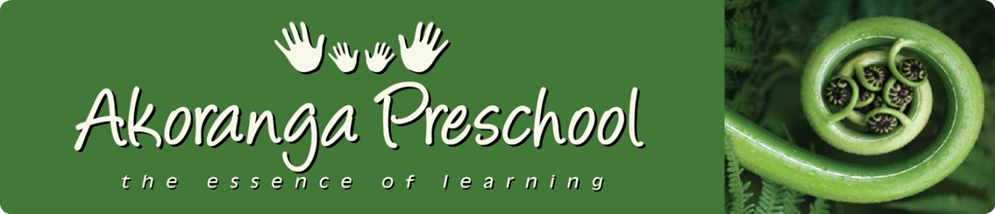 Can be casual, part time or full time bookings.Open 7.30 am – 5.30 pmFee Structure12 weeks to 6 years - $6 per hourLunchAll food supplied by families. Please bring an extra piece of fruit for the shared morning and afternoon tea fruit platters.Please note the following:All fees are due and payable when incurred and by the end of each week, unless by prior arrangementDepending on your family situation you may be eligible for a WINZ subsidyLate payments of accounts will incur a penalty fee of 5% unless prior arrangements have been made with managementLate collection of your child will incur a fee of $6 per                5-minute block after 10 minutes from collection time unless contact has been madeClients may not use facilities until such time as any outstanding accounts have been paid in full To EnrolAll enquiries (03) 208-5757 or akorangapreschool@gmail.comAll centre policies and procedures are available in the parent’s foyer for your reading.